Схема контроля 2Порядок и периодичность отбора и исследования проб питьевой воды внутренних водопроводных сетей объектов в рамках ведения производственного лабораторного контроля(в соответствии с требованиями специфических санитарно-эпидемиологических требований  к содержанию и эксплуатации источников и систем питьевого водоснабжения, утвержденных постановлением Совета Министров Республики Беларусь от 19.12.2018 № 914 (в редакции постановления Совета Министров Республики Беларусь 06.02.2024 № 85) и гигиенического норматива «Показатели безопасности питьевой воды», утвержденного постановлением Совета Министров Республики Беларусь от 25.01.2021 №37)Порядок отбора проб питьевой водыОтбор проб для контроля показателей безопасности питьевой воды осуществляется субъектами хозяйствования, эксплуатирующими внутренние водопроводные сети объектов: по микробиологическим и органолептическим показателям безопасности в точках водоразбора внутренних водопроводных сетей (водопроводные краны объектов).Периодичность контроля показателей безопасности питьевой воды осуществляется не реже одного раза в год.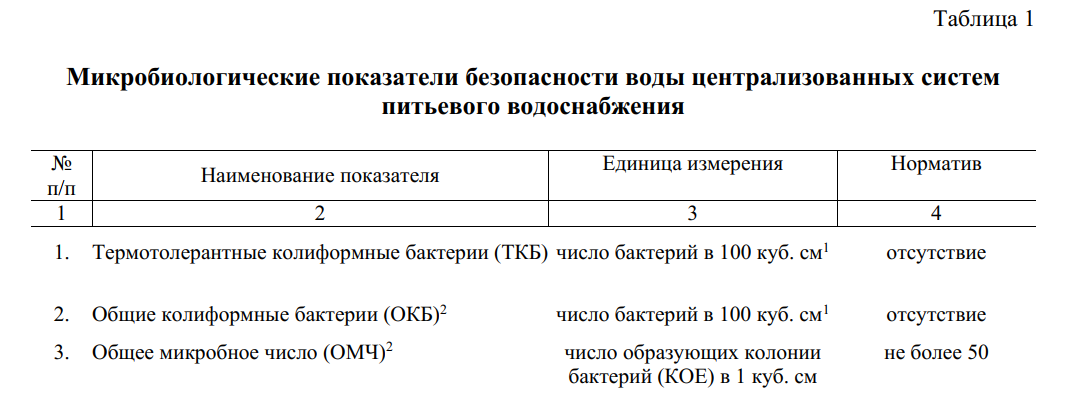 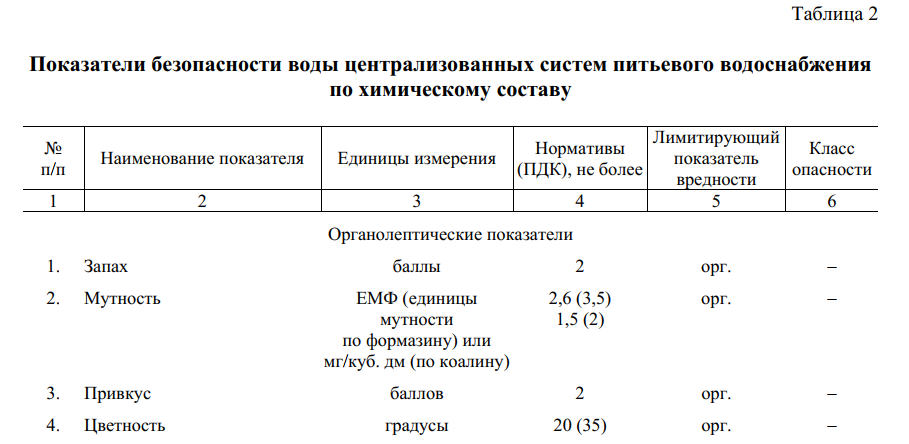 